COMUNICACIÓN ASINCRÓNICA: Se refiere al acceso a información entre usuarios/as de la red de manera no simultánea, puede ser por texto, sonido, o videoconferencia, la cual incluye imagen y sonido.El empleo del correo electrónico, y otros portales en Internet permiten la comunicación por mensajes que el/la usuario/a descubre al revisar su cuenta de usuario/a, son ejemplos de lo que podríamos considerar comunicación asincrónica.Estas terminologías a veces llegan a confundirse, ya que la evolución de las herramientas tecnológicas se desarrolla a tal velocidad que en la actualidad podemos recibir en nuestra herramienta de mensajería instantánea información de una conversación pasada. Lo mismo sucede con las redes sociales, con aplicaciones capaces de soportar conversaciones en tiempo real.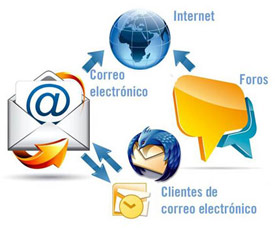 